The ChallengeOur challenge is pretty simple – take your children into the garden or any outside space you own and see what bugs they can find!Simply point them at the nearest hedges, flower beds, trees, long grass, logs, stones, rocks (well, you get the picture)... let them explore and then report back to us what they have found. Maybe you’ll find a spider under the bed, maybe you’ll have a bug hunt indoors, maybe your explorers could learn about a habitat or insect online, the options are endless – with a little bit of imagination…The TaskMake it into a project – if they find a spider or woodlouse, find out all about it. Draw it, examine it (carefully!), what does it eat, where does it live – maybe even write a story or poem about it, design a poster or even shoot a video!To EnterOnce your project has finished, email it over to us by the 12th June to rebecca@ase.org.uk (use mailbigfile free to send large files).Obviously, we would love to see them to! Please also send any entries to mrscrook@westfieldprimaryschool.com  This competition is run every year by the ASE in partnership with the Royal Entomological Society, the ever popular Great Bug Hunt competition takes science learning out of the primary classroom and brings it to life in the outdoors.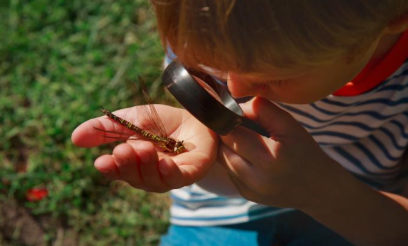 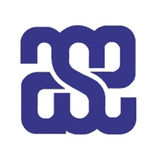 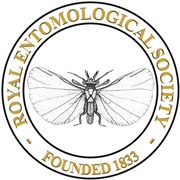 